Institutional Animal Care and Use Committee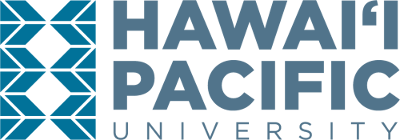 Supplement to Application to Use Live Vertebrate Animals in Researchor Educational Programs: Additional Personnel AppendixRefer to main application for approval/expiration datesInstructions: Complete the form and submit as a Microsoft Word documentIf you need additional rows, simply highlight an existing row, copy it, and paste it with one of the paste options that will retain the fillable fields.a. Project responsibilities: List responsibilities and duties for EACH project team member listed above. The IACUC will use the PI as the emergency contact unless otherwise indicated in this section.b. Experience: List experience and applicable training for EACH project team member listed above. Provide years of experience with the species or hands-on training by PI or other qualified personnel.       PI Name:         Protocol # NameRoleDate AddedDate RemovedEmail AddressDepartmentOnline IACUC Training DateHealth Screening Date